Akdeniz Üniversitesi Eğitim Bilimleri Enstitüsü Enstitüler Binası 3. Kat A Blok 07058 Kampus Antalya │ Tel: 0242 2274400-1430 │ Fax:0│ e-posta: ebe@akdeniz.edu.tr │web: ebe.akdeniz.edu.tr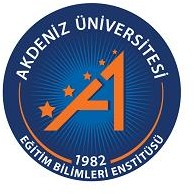 T.C.AKDENİZ ÜNİVERSİTESİ EĞİTİM BİLİMLERİ ENSTİTÜSÜDÖNEM PROJESİ DEĞERLENDİRME TUTANAĞIT.C.AKDENİZ ÜNİVERSİTESİ EĞİTİM BİLİMLERİ ENSTİTÜSÜDÖNEM PROJESİ DEĞERLENDİRME TUTANAĞIT.C.AKDENİZ ÜNİVERSİTESİ EĞİTİM BİLİMLERİ ENSTİTÜSÜDÖNEM PROJESİ DEĞERLENDİRME TUTANAĞIT.C.AKDENİZ ÜNİVERSİTESİ EĞİTİM BİLİMLERİ ENSTİTÜSÜDÖNEM PROJESİ DEĞERLENDİRME TUTANAĞIT.C.AKDENİZ ÜNİVERSİTESİ EĞİTİM BİLİMLERİ ENSTİTÜSÜDÖNEM PROJESİ DEĞERLENDİRME TUTANAĞIÖĞRENCİ BİLGİLERİÖĞRENCİ BİLGİLERİADI, SOYADI -NUMARASI ANA BİLİM DALIPROGRAMI DANIŞMANI PROJE BAŞLIĞI:ADI, SOYADI -NUMARASI ANA BİLİM DALIPROGRAMI DANIŞMANI PROJE BAŞLIĞI:ADI, SOYADI -NUMARASI ANA BİLİM DALIPROGRAMI DANIŞMANI PROJE BAŞLIĞI:ADI, SOYADI -NUMARASI ANA BİLİM DALIPROGRAMI DANIŞMANI PROJE BAŞLIĞI:ADI, SOYADI -NUMARASI ANA BİLİM DALIPROGRAMI DANIŞMANI PROJE BAŞLIĞI:ADI, SOYADI -NUMARASI ANA BİLİM DALIPROGRAMI DANIŞMANI PROJE BAŞLIĞISUNUM TARİHİ VE DÖNEMİ:( ) Güz …. / …. / 20..( ) Bahar … / … / 20…Yukarıda bilgileri bulunan danışmanı olduğum öğrencinin dönem projesini uygun görüşle arz ederim.Yukarıda bilgileri bulunan danışmanı olduğum öğrencinin dönem projesini uygun görüşle arz ederim.Yukarıda bilgileri bulunan danışmanı olduğum öğrencinin dönem projesini uygun görüşle arz ederim.Yukarıda bilgileri bulunan danışmanı olduğum öğrencinin dönem projesini uygun görüşle arz ederim.Danışman Jüri ÜyesiAdı Soyadı İmzaEğitim Bilimleri Anabilim Dalı Başkanlığı’naYukarıda	adı,	soyadı	belirtilen	tezsiz	yüksek	lisans	öğrencisi………………………………………………………………………………………………………………………………………………………………………………………………………………………………. başlıklı dönem projesini sunmuştur ve Jüri tarafından BAŞARILI / BAŞARISIZ / GİRMEDİ olarak değerlendirilmiştir.Jüri Üyesi Başkan	Jüri Üyesi	Jüri ÜyesiProf. Dr. İlhan GÜNBAYI	Prof. Dr. Kemal KAYIKÇI       Doç.Dr. Süleyman KARATAŞEğitim Bilimleri Anabilim Dalı Başkanlığı’naYukarıda	adı,	soyadı	belirtilen	tezsiz	yüksek	lisans	öğrencisi………………………………………………………………………………………………………………………………………………………………………………………………………………………………. başlıklı dönem projesini sunmuştur ve Jüri tarafından BAŞARILI / BAŞARISIZ / GİRMEDİ olarak değerlendirilmiştir.Jüri Üyesi Başkan	Jüri Üyesi	Jüri ÜyesiProf. Dr. İlhan GÜNBAYI	Prof. Dr. Kemal KAYIKÇI       Doç.Dr. Süleyman KARATAŞEğitim Bilimleri Anabilim Dalı Başkanlığı’naYukarıda	adı,	soyadı	belirtilen	tezsiz	yüksek	lisans	öğrencisi………………………………………………………………………………………………………………………………………………………………………………………………………………………………. başlıklı dönem projesini sunmuştur ve Jüri tarafından BAŞARILI / BAŞARISIZ / GİRMEDİ olarak değerlendirilmiştir.Jüri Üyesi Başkan	Jüri Üyesi	Jüri ÜyesiProf. Dr. İlhan GÜNBAYI	Prof. Dr. Kemal KAYIKÇI       Doç.Dr. Süleyman KARATAŞEğitim Bilimleri Anabilim Dalı Başkanlığı’naYukarıda	adı,	soyadı	belirtilen	tezsiz	yüksek	lisans	öğrencisi………………………………………………………………………………………………………………………………………………………………………………………………………………………………. başlıklı dönem projesini sunmuştur ve Jüri tarafından BAŞARILI / BAŞARISIZ / GİRMEDİ olarak değerlendirilmiştir.Jüri Üyesi Başkan	Jüri Üyesi	Jüri ÜyesiProf. Dr. İlhan GÜNBAYI	Prof. Dr. Kemal KAYIKÇI       Doç.Dr. Süleyman KARATAŞEğitim Bilimleri Enstitüsü Müdürlüğü’neAnabilim Dalımız  Tezsiz Yüksek Lisans programı öğrencisi	e aitDönem Projesi Değerlendirme Tutanağı yukarıda yer almaktadır.Bilgilerinize arz ederim.Eğitim Bilimleri Enstitüsü Müdürlüğü’neAnabilim Dalımız  Tezsiz Yüksek Lisans programı öğrencisi	e aitDönem Projesi Değerlendirme Tutanağı yukarıda yer almaktadır.Bilgilerinize arz ederim.Eğitim Bilimleri Enstitüsü Müdürlüğü’neAnabilim Dalımız  Tezsiz Yüksek Lisans programı öğrencisi	e aitDönem Projesi Değerlendirme Tutanağı yukarıda yer almaktadır.Bilgilerinize arz ederim.Eğitim Bilimleri Enstitüsü Müdürlüğü’neAnabilim Dalımız  Tezsiz Yüksek Lisans programı öğrencisi	e aitDönem Projesi Değerlendirme Tutanağı yukarıda yer almaktadır.Bilgilerinize arz ederim.Ana Bilim Dalı Başkanı Prof. Dr. İlhan GÜNBAYI